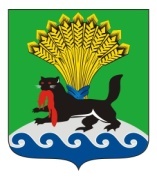 РОССИЙСКАЯ ФЕДЕРАЦИЯИРКУТСКАЯ ОБЛАСТЬИРКУТСКОЕ РАЙОННОЕ МУНИЦИПАЛЬНОЕ ОБРАЗОВАНИЕАДМИНИСТРАЦИЯПОСТАНОВЛЕНИЕот «19» 11 2020 г.					                                                                   № 651О назначении публичных слушаний по проекту решения Думы Иркутского района «О районном бюджете на 2021 год и на плановый период 2022 и 2023 годов» В целях реализации прав граждан Иркутского районного муниципального образования на осуществление местного самоуправления, руководствуясь статьями 15, 28, 52 Федерального закона от 6 октября 2003 г. № 131-ФЗ «Об общих принципах организации местного самоуправления в Российской Федерации», статьями 4, 18 Положения о бюджетном процессе в Иркутском районном муниципальном образовании, утвержденного решением Думы Иркутского района от 31 октября 2013 г. № 53-398/рд, Положением о публичных слушаниях в Иркутском районном муниципальном образовании, утвержденным решением Думы Иркутского района от 30 марта 2006 г.             № 20-114/рд (далее – Положение о публичных слушаниях), статьями 18, 39, 54, 75 Устава Иркутского районного муниципального образования, администрация Иркутского районного муниципального образованияПОСТАНОВЛЯЕТ: 1. Назначить публичные слушания по проекту решения Думы Иркутского района «О районном бюджете на 2021 год и на плановый период 2022 и       2023 годов».2. Публичные слушания провести 2 декабря 2020 г. в 15-30 часов в актовом зале администрации Иркутского районного муниципального образования, расположенном по адресу: г. Иркутск, ул. Рабочего Штаба, 17.3. Утвердить состав рабочей комиссии, ответственной за подготовку и проведение публичных слушаний (прилагается). 4. Установить срок предоставления письменных замечаний и предложений жителей Иркутского районного муниципального образования по проекту решения Думы Иркутского района «О районном бюджете на 2021 год и на плановый период 2022 и 2023 годов», а также заявок на участие (выступление) в публичных слушаниях по указанному проекту до 16-00 часов  1 декабря 2020 г.Замечания, предложения и заявки (в свободной форме) принимаются по адресу: г. Иркутск, ул. Декабрьских Событий, д. 119А, кабинет 604, с 9-00 до 12-00 часов, с 13-00 до 16-00 часов (кроме субботы и воскресенья).5. Рабочей комиссии, ответственной за подготовку и проведение публичных слушаний:1) в соответствии с пунктом 4 настоящего постановления обеспечить прием письменных замечаний и предложений по проекту решения Думы Иркутского района «О районном бюджете на 2021 год и на плановый период 2022 и 2023 годов» и заявок на участие (выступление) в публичных слушаниях по указанному проекту;2) подготовить и опубликовать информацию о результатах публичных слушаний по указанному проекту, включая мотивированное обоснование принятого решения, в срок до 05 декабря 2020 г.;3) осуществлять иные полномочия организатора публичных слушаний, предусмотренные Положением о публичных слушаниях.6. В срок до 21 ноября 2020 г. опубликовать настоящее постановление и проект решения Думы Иркутского района «О районном бюджете на 2021 год и на плановый период 2022 и 2023 годов» в газете «Ангарские огни» и разместить на официальном сайте администрации Иркутского районного муниципального образования в информационно-телекоммуникационной сети «Интернет» www.irkraion.ru.7. Контроль за исполнением настоящего постановления оставляю за собой.Мэр района                                                                                               Л.П. ФроловПриложениеутвержденпостановлением администрацииИркутского районного муниципального образованияот ____________ № _________СОСТАВ РАБОЧЕЙ КОМИССИИ, ОТВЕТСТВЕННОЙ ЗА ПОДГОТОВКУ И ПРОВЕДЕНИЕ ПУБЛИЧНЫХ СЛУШАНИЙПервый заместитель Мэра                                     председатель рабочей комиссииЗаместитель начальника отдела отраслевого финансирования Комитета по финансам администрации Иркутского районного муниципального образования                               секретарь рабочей комиссииЧлены рабочей группы:Руководитель аппарата – начальник организационно-контрольного управления             администрации Иркутского районногомуниципального образованияНачальник отдела по связям с общественностью Комитета по социальной политике администрацииИркутского районного муниципального образованияПредседатель Думы Иркутского района (по согласованию)Председатель Комитета по муниципальному финансовому контролю администрации Иркутского районного муниципального образованияПредседатель Комитета по финансам администрации Иркутского районного муниципального образованияПервый заместитель Мэра                                                                            И.В. Жук